Supplementary Material to the paper Tüfekcioğlu, İ., Tavşanoğlu, Ç. Diversity and regeneration strategies in woody plant communities of the Mediterranean Basin: Vegetation type matters. Plant Biosystems.Supplementary Table 1. Vegetation type classes used in the study and their corresponding classes in forest management plans. Vegetation type classes were described according to the General Directorate of Forestry (2017).ReferencesThe General Directorate of Forestry. 2017. Notification for ecosystem based functional forest management plans. No: 299, Ankara. (in Turkish).Supplementary Table 2. The species recorded in the study and their taxonomic and some ecological properties. Regeneration strategy of a species (sensu Pausas 1999 and Pausas et al., 2004) includes information on both resprouting ability after the fire (resprouters: R+ or non-resprouters: R-), post-fire persistence ability via any propagule (propagule-persister: P+ or propagule-non-persister: P-), and the seed bank locality in propagule-persisters (canopy seed bank: c or soil seed bank: s). Growth form, resprouting ability, post-fire persistence via propagules, and seed bank locality information are based on the BROT database (Tavşanoğlu & Pausas, 2018) and field observations. Nomenclature follows Davis (1965-1985), but taxon and family names were updated according to The Plant List (2013).ReferencesDavis, P.H. (ed.) 1965–1985. Flora of Turkey and the East Aegean Islands, Volumes 1–9, Edinburgh: Edinburg University Press.Pausas, J.G. 1999. Response of plant functional types to changes in the fire regime in Mediterranean ecosystems: a simulation approach. Journal of Vegetation Science 10: 717–722.Pausas, J.G., Bradstock, R.A., Keith, D.A., Keeley, J.E., Fire Network GCTE. 2004 Plant functional traits in relation to fire in crown-fire ecosystems. Ecology 85: 1085–1100.Tavşanoğlu, Ç., Pausas, J.G. 2018. A functional trait database for Mediterranean Basin plants. Scientific Data 5: 180135.The Plant List 2013. The Plant List, version 1.1. http://www.theplantlist.org/ [accessed on 08.12.2020].Supplementary Table 3. Mean species richness and Shannon diversity values for each vegetation type estimated from the transect data. Model results for differences in species richness (Poisson GLM) and Shannon diversity (linear model) among different vegetation types. The same letters next to the values indicate no significant difference (P > 0.05) across vegetation types.Supplementary Table 4. The frequency of occurrence of each species in the belt transects in each vegetation type. Values are the percentage of transects in which mature individuals of the species were recorded.Supplementary Table 5. The density of each species in each vegetation type. Values are the mean (±SD) number of mature individuals per transect in each vegetation type. The results of generalized linear models (GLM) based on (1) the number of individuals of each species without zero data in each transect (GLM assuming Poisson distribution) and (2) the presence and absence of species in each transect (GLM assuming binomial distribution) are given. Dev. is the deviance value obtained from GLM analyses, and deviance values lower than 0.05 were stated as 0.0.Supplementary Table 6. The coverage of each species in each vegetation type. Values are the mean (±SD) cover of mature individuals per transect in each vegetation type. The results of linear models testing the difference of cover values among vegetation types are given for each species. In some cases, statistical analysis could not be performed due to the lack of a species in several vegetation types. Cover values lower than 0.005 were stated as “0.00”, while the “0” value means that the species did not present in the corresponding vegetation type.Supplementary Table 7. The density (ind./transect) and cover (%) of different growth forms for each vegetation type. Values are the mean (±SD) of transects.Supplementary Table 8. The density (ind./transect) and cover (%) of different regeneration strategies for each vegetation type. Values are the mean (±SD) of transects.Supplementary Table 9. The mean density (ind./transect) and cover (%) of different resprouting ability groups (yes: resprouter, no: non-resprouter) for each vegetation type. Generalized linear models assuming Poisson distribution and general linear models assuming Gaussian distribution were used to analyze the density (i.e., the number of saplings and mature individuals) and cover, respectively. Dev. is deviance. The same letters next to the values indicate no significant difference (P > 0.05) across vegetation types. Supplementary Table 10. The results of pairwise PERMANOVA analyses comparing vegetation types. Statistical significance was considered as P < 0.01 due to several pairwise comparisons. Supplementary Figure 1. Rarefaction curves for Shannon diversity of mature individuals (A) and saplings (B) in the sampled transects. 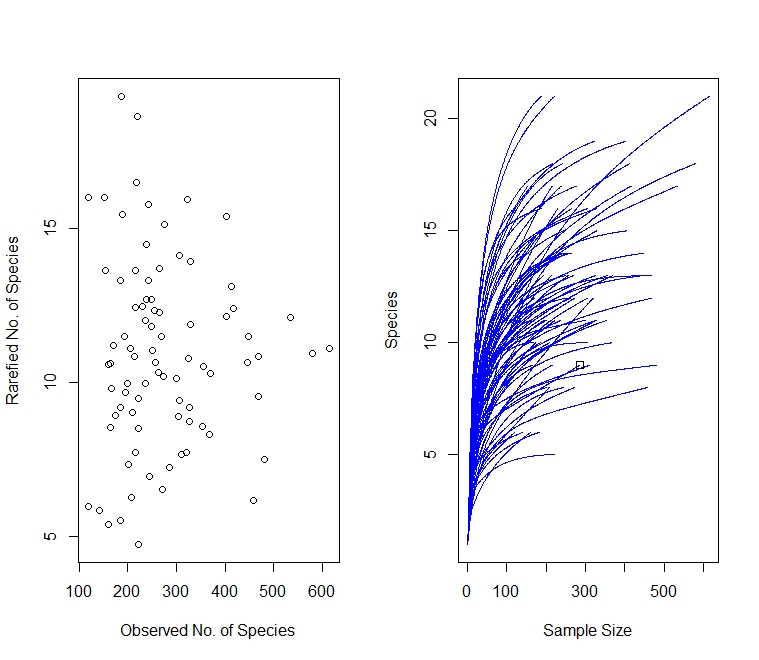 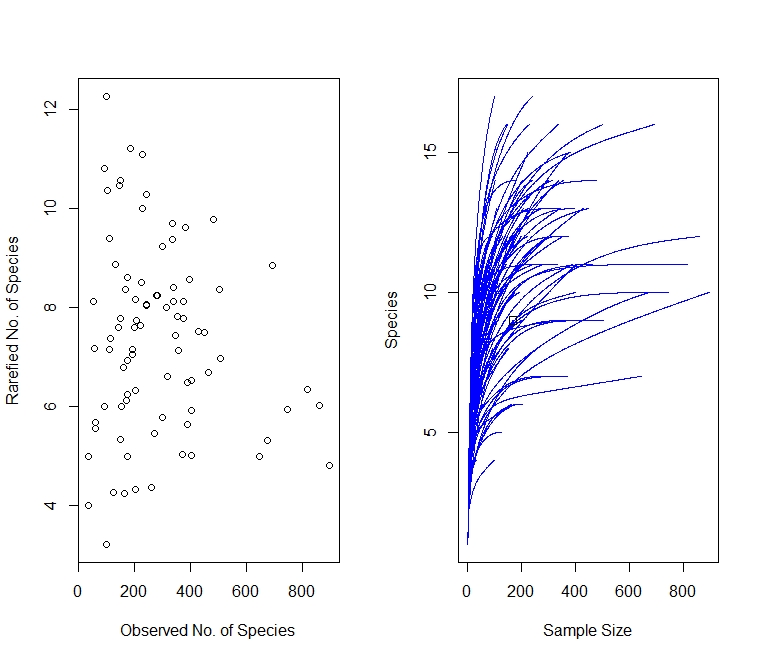 Supplementary Figure 2. Relative total number of mature individuals (A) and saplings (B), and relative total cover mature individuals (C) for two resprouting ability classes (yes: resprouter, no: non-resprouter) in each vegetation type.A 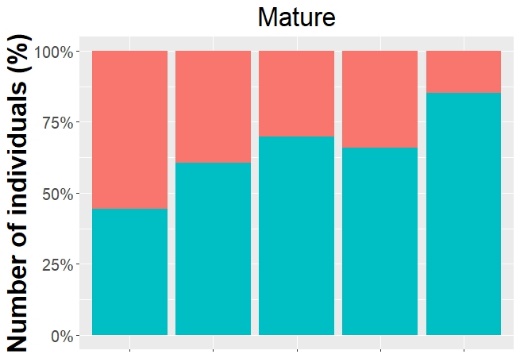 B 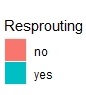 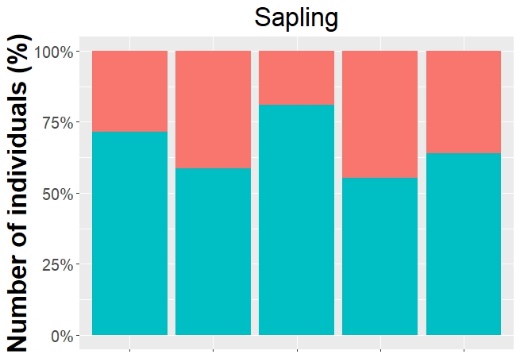 C 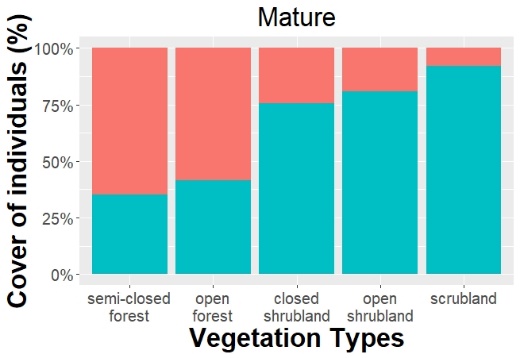 Supplementary Figure 3. Shepard plot for NMDS analyses of the number (a), cover (b), and presence (c) of mature individuals.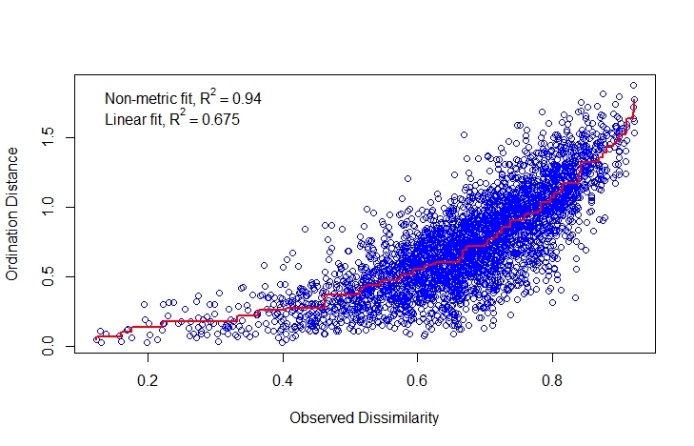 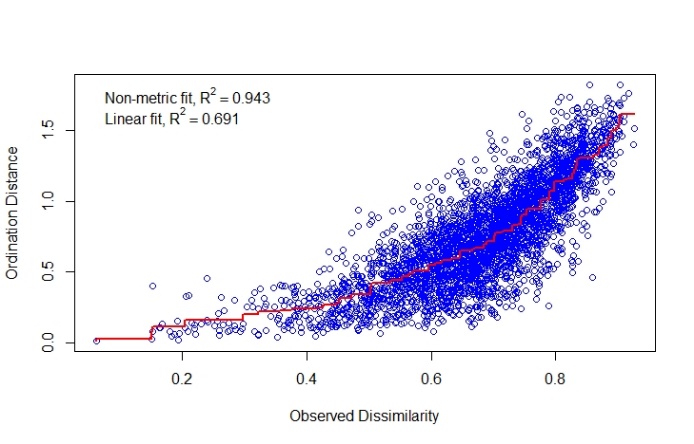 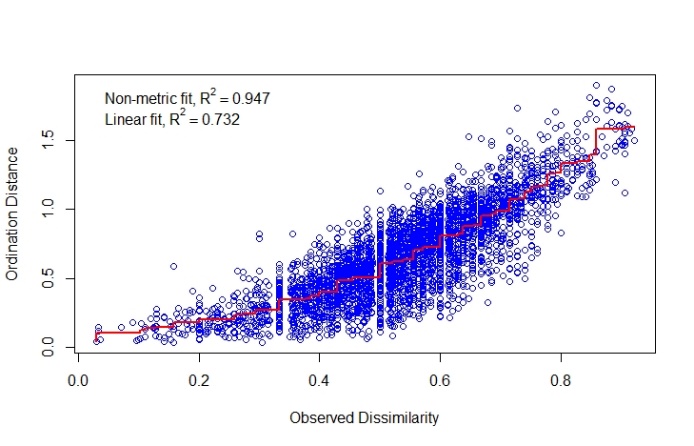 Vegetation type classesVegetation type classesVegetation type classesIn the studyIn forest management plansDescription Semi-closed forestTurkish red pine forestMainly consists of mature Turkish red pine individuals with total coverage between 11% and 40%.Open forestOpen Turkish red pine forestMainly consists of mature Turkish red pine individuals with total coverage < 10%.Closed shrublandMaquisMainly consists of large shrubs with total coverage between 11% and 100%.Open shrublandOpen maquisMainly consists of large shrubs with total coverage < 10%.ScrublandForest soil without any treeMainly consists of species that do not exceed 1 m height.Species Family Growth formResprouting abilityRegeneration strategyArbutus andrachne L.Ericaceaelarge shrubyesR+P-Arbutus unedo L.Ericaceaelarge shrubyesR+P-Asparagus aphyllus L.AsparagaceaelianayesR+P-Asperula brevifolia Vent.RubiaceaesubshrubnounknownCalicotome villosa (Poir.) LinkLeguminosaeshrubyesR+P+Celtis australis L.CannabaceaetreeyesR+P-Ceratonia siliqua L.LeguminosaetreeyesR+P-Cistus creticus L.CistaceaeshrubnoR-P+sCistus parviflorus Lam.CistaceaeshrubnoR-P+sCistus salviifolius L.CistaceaeshrubnoR-P+sCotinus coggygria Scop.Anacardiaceaelarge shrubyesR+P-Crataegus monogyna Jacq. Rosaceaelarge shrubyesR+P-Cupressus sempervirens L.CupressaceaetreenoR-P+cCytisopsis pseudocytisus (Boiss.) FertigLeguminosaesubshrubnoR-P+sDaphne gnidioides Jaub. & SpachThymelaeaceaeshrubunknownunknownDaphne sericea VahlThymelaeaceaeshrubvariableunknownDittrichia viscosa (L.) GreuterCompositaesubshrubyesR+P+Erica manipuliflora Salisb.EricaceaeshrubyesR+P+Euphorbia acanthothamnos Heldr. & Sart. ex Boiss.EuphorbiaceaesubshrubyesR+P+Genista acanthoclada DC.LeguminosaeshrubyesR+P+Hypericum empetrifolium Willd.HypericaceaesubshrubunknownR+P+Juniperus oxycedrus L.Cupressaceaelarge shrubyesR+P-Laurus nobilis L.Lauraceaelarge shrubyesR+P-Lavandula stoechas L.LamiaceaesubshrubnoR-P+sMyrtus communis L.Myrtaceaelarge shrubyesR+P-Olea europaea L.OleaceaetreeyesR+P-Origanum onites L.LamiaceaesubshrubyesR+P-Osyris alba L.Santalaceaelarge shrubyesR+P-Paliurus spina-christi Mill.Rhamnaceaelarge shrubyesR+P-Phillyrea latifolia L.Oleaceaelarge shrubyesR+P-Phlomis grandiflora H. S. Thomps.LamiaceaeshrubunknownunknownPhlomis lycia D. DonLamiaceaeshrubyesunknownPinus brutia Ten.PinaceaetreenoR-P+cPistacia lentiscus L.Anacardiaceaelarge shrubyesR+P-Pistacia terebinthus L.Anacardiaceaelarge shrubyesR+P-Populus nigra L.SalicaceaetreeyesR+P-Ptilostemon chamaepeuce (L.) Less.CompositaeshrubyesunknownPyrus elaeagnifolia Pall.RosaceaetreeunknownunknownQuercus aucheri Jaub. & SpachFagaceaelarge shrubyesR+P-Quercus coccifera L.Fagaceaelarge shrubyesR+P-Quercus infectoria subsp. veneris (A.Kern.) MeikleFagaceaelarge shrubyesR+P-Quercus ithaburensis Decne.FagaceaetreeyesR+P-Rhamnus punctata Boiss.Rhamnaceaelarge shrubunknownunknownRhamnus pyrella O. SchwarzRhamnaceaeshrubyesR+P-Rubia tenuifolia d´Urv.RubiaceaelianayesR+P-Ruscus aculeatus L.AsparagaceaesubshrubyesR+P-Sarcopoterium spinosum (L.) SpachRosaceaesubshrubyesR+P+Satureja thymbra L.LamiaceaesubshrubvariableunknownSmilax aspera L.SmilacaceaelianayesR+P-Spartium junceum L.Leguminosaelarge shrubyesR+P+Styrax officinalis L.Styracaceaelarge shrubyesR+P-Teucrium chamaedrys subsp. syspirense (C. Koch) Rech. f.LamiaceaesubshrubyesR+P-Teucrium divaricatum Sieber ex Heldr.LamiaceaesubshrubyesR+P+Teucrium polium L.LamiaceaesubshrubyesR+P+Teucrium sandrasicum O. SchwarzLamiaceaesubshrubunknownunknownThymbra capitata (L.) Cav.LamiaceaesubshrubvariableunknownSemi-closed forestOpen forestClosed shrublandOpen shrublandScrublandPoisson GLMPoisson GLMSemi-closed forestOpen forestClosed shrublandOpen shrublandScrublandDev.PSpecies richness   Mature individuals9.6a9.4a15.3b13.5b7.3a53.6< 0.0001   Saplings9.2a9.5a11.4a10.0a5.0b34.9< 0.0001Shannon diversityLinear modelLinear modelShannon diversityFP   Mature individuals1.7ab1.6b2.3c1.9ac1.2d23.1< 0.0001   Saplings1.7a1.7a1.9a1.9a1.4b6.50.0001SpeciesVegetation typeVegetation typeVegetation typeVegetation typeVegetation typeSpeciesSemi-closed forestOpen forestClosed shrublandOpen shrublandScrublandArbutus andrachne11.1183.334.1717.650Arbutus unedo11.1141.67000Asparagus aphyllus50.0083.3366.6770.5925.00Asperula brevifolia08.33023.530Calicotome villosa5.5633.3320.8335.2933.33Celtis australis004.1700Ceratonia siliqua5.568.334.1711.760Cistus creticus72.2291.6754.1770.5950.00Cistus parviflorus004.1735.290Cistus salviifolius72.2275.0054.1752.9450.00Cotinus coggygria11.1104.1700Crataegus monogyna5.560035.2925.00Cupressus sempervirens08.33000Cytisopsis pseudocytisus16.67016.6700Daphne gnidioides22.22016.6752.9425.00Daphne sericea5.568.33000Dittrichia viscosa0005.880Erica manipuliflora27.78058.3317.650Euphorbia acanthothamnos041.67029.418.33Genista acanthoclada44.4475.0079.1770.5958.33Hypericum empetrifolium5.56100.0012.5029.410Juniperus oxycedrus004.1700Laurus nobilis11.118.3305.880Lavandula stoechas38.89054.1741.1850.00Myrtus communis5.56012.505.880Olea europaea38.8991.6725.0070.5933.33Origanum onites08.334.1729.4116.67Osyris alba041.674.1741.180Paliurus spina-christi5.56012.5000Phillyrea latifolia61.11100.0070.8352.9425.00Phlomis grandiflora025.00035.290Phlomis lycia22.2225.004.1752.9433.33Pinus brutia100.0050.0095.8311.760Pistacia lentiscus27.78100.0025.0076.4733.33Pistacia terebinthus16.6741.6712.505.880Populus nigra5.560000Ptilostemon chamaepeuce033.3312.505.8816.67Pyrus elaeagnifolia11.110029.4133.33Quercus aucheri16.6766.67047.0625.00Quercus coccifera61.1191.6729.1782.3533.33Quercus infectoria subsp. veneris44.448.3316.6711.760Quercus ithaburensis00008.33Rhamnus punctata0020.83025.00Rubia tenuifolia016.67000Ruscus aculeatus16.6783.3316.6700Sarcopoterium spinosum50.0016.6733.3370.59100.00Satureja thymbra0016.6711.760Smilax aspera22.2241.6741.6711.760Spartium junceum08.33000Styrax officinalis27.7804.1717.650Teucrium chamaedrys subsp. syspirense0005.880Teucrium polium004.1717.650Teucrium sandrasicum004.1700Thymbra capitata5.568.3312.5052.9416.67SpeciesVegetation typeVegetation typeVegetation typeVegetation typeVegetation typePoisson GLMPoisson GLMBinomial GLMBinomial GLMSpeciesSemi-closed forestOpen forestClosed shrublandOpen shrublandScrublandDev.PDev.PArbutus andrachne0.17±0.50.08±0.49.42±8.92.24±6.7035.6< 0.000133.8< 0.0001Arbutus unedo0.11±0.301.42±2.6003.70.055619.20.0007Asparagus aphyllus3.28±5.45.25±7.912.33±11.33.82±5.82.25±6.358.8< 0.000111.10.0250Asperula brevifolia000.33±1.20.88±1.700.00.909312.40.0149Calicotome villosa0.06±0.21.58±4.82.42±4.62.06±5.20.42±0.730.5< 0.00016.70.1498Celtis australis00.21±1.0000--2.50.6425Ceratonia siliqua0.11±0.50.13±0.60.33±1.20.24±0.701.20.76352.50.6358Cistus creticus22.17±32.222.67±36.929.25±21.512.35±18.529.25±55.5231.6< 0.00017.60.1063Cistus parviflorus00.54±2.7014.59±30.5023.7< 0.000117.60.0015Cistus salviifolius51.72±55.534.33±58.939.42±60.061.65±92.23.75±6.7822.1< 0.00013.50.4716Cotinus coggygria1.44±4.70.04±0.200014.70.00014.90.2935Crataegus monogyna0.06±0.2000.53±1.00.33±0.70.20.914617.80.0014Cupressus sempervirens000.50±1.700--3.90.4140Cytisopsis pseudocytisus0.94±2.61.54±4.90002.90.086110.20.0377Daphne gnidioides0.33±0.70.50±1.706.53±10.11.00±2.171.5< 0.000114.00.0074Daphne sericea0.06±0.200.33±1.2001.90.16504.20.3737Dittrichia viscosa0000.06±0.20--3.20.5218Erica manipuliflora20.50±38.237.25±55.804.94±12.9081.6< 0.000126.3< 0.0001Euphorbia acanthothamnos000.83±1.22.24±4.40.08±0.321.6< 0.000121.20.0003Genista acanthoclada11.50±19.536.17±46.512.83±11.139.82±42.237.75±57.4361.1< 0.00016.40.1693Hypericum empetrifolium0.11±0.54.13±15.341.42±30.114.24±29.3076.8< 0.000147.5< 0.0001Juniperus oxycedrus00.04±0.2000--2.50.6425Laurus nobilis0.17±0.500.08±0.30.06±0.200.20.90425.00.2857Lavandula stoechas9.72±18.85.21±6.901.53±2.22.42±3.9165.4< 0.000114.70.0053Myrtus communis0.72±3.10.17±0.500.29±1.2019.9< 0.00014.40.3581Olea europaea1.11±2.20.54±1.29.42±7.64.18±5.41.58±3.162.4< 0.000121.10.0003Origanum onites00.21±1.00.08±0.33.00±7.13.17±7.929.0< 0.000110.40.0347Osyris alba00.79±3.92.58±3.64.65±11.1015.90.000424.4< 0.0001Paliurus spina-christi0.22±0.91.13±3.20002.80.09526.30.1809Phillyrea latifolia10.00±15.910.17±10.233.17±13.53.82±4.91.58±3.5242.3< 0.000119.70.0006Phlomis grandiflora001.17±2.53.71±9.308.80.003021.40.0003Phlomis lycia2.94±7.00.46±2.20.33±0.713.00±22.64.92±10.8107.2< 0.000114.20.0066Pinus brutia12.17±4.78.92±7.22.08±2.80.12±0.3060.2< 0.000175.1< 0.0001Pistacia lentiscus2.22±4.11.17±2.87.58±65.06±5.40.50±0.829.2< 0.000132.9< 0.0001Pistacia terebinthus0.61±1.80.50±1.50.58±0.80.06±0.207.70.052110.40.0345Populus nigra0.06±0.20000--3.10.5410Ptilostemon chamaepeuce00.25±0.71.25±3.40.06±0.20.75±1.84.90.17959.30.0543Pyrus elaeagnifolia0.50±1.5000.82±1.62.58±4.911.00.004016.50.0024Quercus aucheri1.11±3.601.83±1.94.24±7.10.67±1.334.6< 0.000127.5< 0.0001Quercus coccifera5.39±6.54.17±10.412.42±14.613.35±14.42.08±4.145.2< 0.000122.60.0002Quercus infectoria subsp. veneris2.39±4.31.71±4.21.08±3.80.18±0.5025.2< 0.000112.90.0119Quercus ithaburensis00000.08±0.3--3.90.4140Rhamnus punctata00.29±0.7000.58±1.10.90.341814.60.0057Rubia tenuifolia000.25±0.600--8.00.0901Ruscus aculeatus0.28±0.70.46±1.64.08±5.1008.80.012635.5< 0.0001Sarcopoterium spinosum7.50±12.63.75±10.32.08±4.952.18±90.6146.25±97.52083.0< 0.000128.0< 0.0001Satureja thymbra02.33±9.600.35±1.2019.2< 0.00019.10.0577Smilax aspera1.06±2.11.29±2.88.50±11.30.12±0.30130.9< 0.000113.60.0087Spartium junceum000.08±0.300--3.90.4140Styrax officinalis3.94±9.60.08±0.400.65±1.8032.9< 0.000111.50.0211Teucrium chamaedrys subsp. syspirense0000.06±0.20--3.20.5218Teucrium polium00.46±2.200.35±0.8011.90.00067.90.0951Teucrium sandrasicum00.08±0.4000--2.50.6425Thymbra capitata0.11±0.56.38±17.70.08±0.339.59±46.211.50±35.9249.4< 0.000114.40.0062SpeciesVegetation typeVegetation typeVegetation typeVegetation typeVegetation typeLinear modelLinear modelSpeciesSemi-closed forestOpen forestClosed shrublandOpen shrublandScrublandFPArbutus andrachne0.04±0.10.02±0.115.41±15.93.96±12.001.10.3831Arbutus unedo0.20±0.803.01±7.0000.50.4938Asparagus aphyllus0.15±0.30.31±0.50.66±0.60.22±0.40.04±0.12.00.1123Asperula brevifolia000.05±0.20.09±0.200.70.4602Calicotome villosa0.00±0.01.30±4.40.88±1.50.81±2.40.14±0.31.00.4612Celtis australis00.01±0.1000--Ceratonia siliqua0.17±0.70.10±0.50.60±2.10.38±1.103.70.3613Cistus creticus3.19±6.06.59±15.07.83±7.01.71±2.94.55±8.71.50.2073Cistus parviflorus00.03±0.102.00±4.500.60.4856Cistus salviifolius14.91±18.94.82±9.47.25±11.411.00±15.60.50±0.83.00.0293Cotinus coggygria0.81±2.40.03±0.200019.60.1413Crataegus monogyna0.01±0.0001.01±3.70.39±1.00.10.8688Cupressus sempervirens000.66±2.300--Cytisopsis pseudocytisus0.07±0.20.22±0.80000.80.4153Daphne gnidioides0.08±0.20.05±0.201.09±1.90.26±0.71.40.2779Daphne sericea0.01±0.000.57±2.000--Dittrichia viscosa0000.00±0.00--Erica manipuliflora11.41±20.324.12±38.603.55±8.500.40.6542Euphorbia acanthothamnos000.14±0.20.16±0.30.00±0.01.30.3217Genista acanthoclada2.94±5.19.36±13.12.84±2.69.72±9.910.58±17.81.90.1252Hypericum empetrifolium0.00±0.00.32±1.03.63±2.90.87±1.800.60.6112Juniperus oxycedrus00.00±0.0000--Laurus nobilis0.17±0.700.01±0.00.05±0.200.20.8579Lavandula stoechas0.79±1.50.38±0.600.11±0.20.26±0.34.50.0106Myrtus communis0.66±2.80.37±1.200.50±2.007.20.1213Olea europaea0.68±1.50.52±1.718.34±21.02.94±4.31.36±2.44.20.0071Origanum onites00.02±0.10.01±0.00.28±0.70.52±1.23.30.1153Osyris alba00.02±0.10.23±0.40.10±0.201.40.2899Paliurus spina-christi0.51±2.21.52±4.30000.40.5919Phillyrea latifolia12.22±21.37.13±7.329.65±16.04.80±7.40.69±1.64.60.0032Phlomis grandiflora000.24±0.50.33±1.000.00.9634Phlomis lycia0.34±0.80.06±0.30.17±0.51.44±2.31.06±2.30.70.6048Pinus brutia96.09±30.461.61±42.718.1±23.00.26±1.007.80.0003Pistacia lentiscus5.63±10.32.42±6.18.90±11.48.64±8.93.22±5.71.40.2637Pistacia terebinthus0.34±0.90.52±1.50.43±0.60.07±0.305.30.0260Populus nigra0.12±0.50000--Ptilostemon chamaepeuce00.02±0.10.28±0.80.02±0.10.18±0.40.50.6951Pyrus elaeagnifolia0.34±1.1001.91±4.61.37±2.50.40.6865Quercus aucheri4.01±15.304.82±5.72.53±5.00.23±0.41.90.1603Quercus coccifera11.34±18.62.83±6.713.56±16.213.53±12.62.01±4.00.70.5647Quercus infectoria subsp. veneris2.83±4.21.67±4.50.21±0.70.82±2.300.90.4659Quercus ithaburensis00000.1±0.4--Rhamnus punctata00.07±0.2000.29±0.66.40.0452Rubia tenuifolia000.02±0.000--Sarcopoterium spinosum1.25±2.60.38±0.80.22±0.66.84±12.740.28±24.612.0< 0.0001Satureja thymbra00.37±1.700.05±0.200.40.5687Spartium junceum000.02±0.100--Styrax officinalis4.06±10.80.07±0.400.50±1.500.80.4957Teucrium chamaedrys subsp. syspirense0000.00±0.00--Teucrium polium00.01±0.100.03±0.100.40.5887Teucrium sandrasicum00.01±0.1000--Thymbra capitata0.01±0.00.99±2.80.01±0.06.80±8.51.45±4.31.40.2921Density of mature individualsSemi-closed forestOpen forestClosed shrublandOpen shrublandScrublandsubshrub17.0±26.827.0±28.948.9±33.7114.5±96.3163.4±123.7shrub108.9±66.1137.6±91.487.0±55.1158.7±93.077.8±71.8lar. shrub27.6±22.820.1±15.770.2±31.635.1±19.85.8±9.2tree13.1±5.110.0±7.412.3±8.55.4±5.04.2±5.5liana3.9±6.47.3±9.621.1±18.53.9±5.92.2±6.3Density of saplings subshrub30.9±48.356.0±79.329.1±18.257.5±50.438.8±26.8shrub83.5±58.4141.7±114.145.3±35.0129.4±149.540.6±44.3lar. shrub85.9±78.249.5±62.5105.6±83.749.0±40.43.5±6.7tree10.9±13.315.6±24.02.4±3.80.8±1.31.6±1.4liana74.6±150.735.4±115.321.4±18.14.3±6.40.8±2.3Cover of mature individualssubshrub2.0±3.53.0±3.65.2±3.915.2±13.642.5±26.1shrub34.0±22.747.2±34.120.1±10.231.7±20.617.3±19.1lar. shrub39.4±39.616.4±13.176.3±34.736.5±23.66.8±6.8tree91.5±31.363.1±45.437.7±33.85.5±5.32.8±3.1Density of mature individualsSemi-closed forestOpen forestClosed shrublandOpen shrublandScrublandR-P+c11.6±4.89.1±7.62.6±3.00.1±0.30R-P+s78.3±69.567.7±79.668.7±48.390.1±91.135.4±60.3R+P-32.8±25.633.7±32.9146.6±36.960.8±37.712.6±14.6R+P+44.3±41.280.1±72.318.3±14.0101.7±89.0184.5±69.0Density of saplings R-P+c10.1±12.915.0±23.71.7±2.700.2±0.4R-P+s77.3±63.997.5±101.936.3±36.093.4±140.729.3±47.1R+P-161.2±218.088.9±148.9156.3±93.365.6±59.04.6±6.4R+P+30.5±32.867.1±78.53.9±3.942.4±32.245.5±21.1Cover of mature individualsR-P+c90.4±31.462.4±45.718.8±22.60.2±1.00R-P+s17.3±19.112.7±17.915.1±8.814.8±15.35.3±9.4R+P-40.3±39.617.8±13.3100.7±31.141.2±25.18.6±7.2R+P+18.2±19.935.4±38.04.1±2.521.1±15.051.0±11.0Resprouting abilitySemi-closed forestOpen forestScrublandPoisson GLMPoisson GLMResprouting abilitySemi-closed forestOpen forestClosed shrublandOpen shrublandScrublandDev.PDensity of mature individualsDensity of mature individualsDensity of mature individualsDensity of mature individualsDensity of mature individualsDensity of mature individualsDensity of mature individualsDensity of mature individualsYes79.6a114.6b166.4c175.5c202.4d1241.0<0.0001No89.9a76.7b71.6b91.1a35.4c426.3<0.0001Density of saplingsDensity of saplingsDensity of saplingsDensity of saplingsDensity of saplingsDensity of saplingsDensity of saplingsDensity of saplingsYes194.7a161.8b160.5b115.6c52.2d1435.7<0.0001No87.5a112.6b37.9c93.6a29.5d1135.2<0.0001Linear ModelLinear ModelFPCover of mature individualsCover of mature individualsCover of mature individualsCover of mature individualsCover of mature individualsCover of mature individualsCover of mature individualsCover of mature individualsYes58.8a53.3a105.2b63.8a60.8a7.0<0.0001No107.7a75.0b33.9c15.2c5.3c31.7<0.0001Vegetation typesNumber dataNumber dataCover dataCover dataPresence dataPresence dataVegetation typesR²PR²PR²PSemi-closed forest vs. Closed shrubland0.1880.0010.3830.0010.2890.001Semi-closed forest vs. Open forest0.0520.0410.0970.0040.2000.001Semi-closed forest vs. Open shrubland0.1390.0010.3740.0010.3190.001Semi-closed forest vs. Scrubland0.2680.0010.5280.0010.3970.001Closed shrubland vs. Open forest0.1690.0010.2630.0010.3600.001Closed shrubland vs. Open shrubland0.2100.0010.2070.0010.3330.001Closed shrubland vs. Scrubland0.4160.0010.4370.0010.5940.001Open forest vs. Open shrubland0.1180.0010.2630.0010.2720.001Open forest vs. Scrubland0.2200.0010.3740.0010.3210.001Open shrubland vs. Scrubland0.1570.0020.2090.0010.1970.001